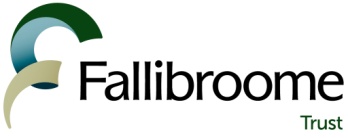 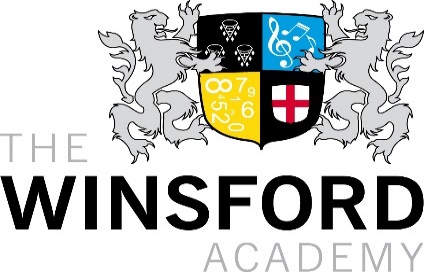 Vice Principal The Winsford AcademyA founding member of The Fallibroome Trust Winsford, Cheshire, NOR 1025 
Salary:  L20 (£67,364) - L24 (£74,295)
Start date:  Easter 2021 The Winsford Academy is an 11-­‐16 mixed comprehensive school and in September 2021 we will be over-subscribed in Year 7 with over 1025 students on roll. Our intake is non-­‐selective and varied, including children from a wide range of homes and backgrounds. We are looking for a hardworking and committed Vice Principal to join the school following the promotion of the current postholder to their first Headship as we prepare for the challenges ahead, including our next inspection.  This is an exciting time to join a Senior Leadership Team that is committed to improving provision and outcomes for all of our students.  We are a true ‘community school’, proud to serve the local area.   We are looking for someone with the drive and experience of senior leadership to ensure that our students make even further progress over the coming years and to improve outcomes of all students.We are very proud of our Academy and the achievements of our students who demonstrate a diverse range of talents and positive attitudes to learning. Our highly committed staff put the child at the centre of everything they do.  To be successful, you will be a charismatic leader with the ability to develop and enthuse the teaching body; passionate and knowledgeable about the power of teaching to improve learning and with experience of leading aspects of teaching and learning at strategic level.  You will have the ability and courage to drive improvements with individual teachers and to create and deliver a coherent school strategy.  We will look for demonstrable evidence of school improvement, raising outcomes and a commitment to high standards.  Ideally, you will have been instrumental in, or been part of, a senior leadership team that has taken a school from ‘good’ to ‘outstanding.’In return you will work with a Senior Leadership team, lead by a newly appointed Principal, with the drive and determination to ensure the Academy achieves ‘outstanding’ and is recognised as a hub of excellence within the community.This is a key role within the Academy and will allow the right person the opportunity to make this role their own.Winsford Academy is a founding member of the Fallibroome Trust, a ten school multi-academy trust based in Cheshire. The Trust offers significant opportunities for peer support and professional development. CLOSING DATE Monday 18 January 2021 (12.00pm – noon) SHORTLISTING:  Week commencing 18 January 2021INTERVIEWS:   Week commencing 25 January 2021 For further information or to arrange an informal visit or discussion by telephone, please contact:
Mrs Jane Fox, PA to the Principal on jane.fox@winsfordacademy.org.uk or 01606 592300